CHARLES IT Service Desk Analyst/BPO ProfessionalStatus: MarriedNationality: FilipinoCAREER OBJECTIVE To contribute to the success and profitability of the company through my effort, expertise and experiences. To keep up with the cutting edge of technologies and to build a long-term career in IT, BPO and Customer Service with opportunities for career growth.SUMMARYAn experienced BPO (Business Process Outsourcing) Professional with 10 years solid experience in a Call Center Environment and have worked as an IT Service Desk Analyst, Technical Support and Customer Service Representative agent.Worked with different industries (Financial, Logistics, Consumer Electronics and Telecommunication) consistently meeting the company’s set KPIs.Contributed in sales increase by upselling products and services offered by the company.Can communicate with both technical and non-technical person written and verbal.WORK EXPERIENCESCompany : ETISALAT UAE     		Position : Technical Support/Customer Service (Prestige)    		Inclusive dates: June 2015 to Present    	        Duties and responsibilities:Answered all incoming enquiries from end users via all contact channels in a courteous manner and resolved issues regarding Landline, Fibre and Wireless Broadband Internet services,  IPTV, Smartphones and Blackberry with an average First Call Resolution score of 95% Accurately logged complaints in CIM tool and escalate to Tier 2 or Tier 3 Support.Scheduled technician dispatch or service center repair.Carefully analyzed billing disputes and process adjustments or refunds for customers. Supported end users in rolling out new applications, products and services.Supported the back office team by accomplishing delegated tasks.Increased sales by upselling Etisalat products and services.Company : SONY ANZ (Australia New Zealand) SYKES Asia Inc.     		Position : Technical Support/Customer Service Representative     		Inclusive dates : February 2015  - June 2015                        Duties and responsibilities:Answered all incoming enquiries from end users via all contact channels in a courteous manner and resolved technical issues regarding Sony TVs, Home Theatre Systems, Gaming Console, Laptops, Cameras and Mobile Products averaging 93% FCR scoreAccurately logged trouble tickets using CRM tool and escalate to Tier 2 or Tier 3 Support.Scheduled technician dispatch or service center repair.Company : Harbour IT Asia Australia     		Position : Service Desk Analyst L1 /L2     		Inclusive dates : September 2014 – February 2015Duties and responsibilities:Answered all incoming enquiries from end users via all contact channels in a courteous manner and resolved technical issues regarding Landline, VOIP, Fibre, and Satellite Internet Connection for Harbour ISP customers with 95% average FCR score.Performed Remote Desktop Support via Team Viewer for quicker and accurate resolution.Accurately logged trouble tickets in CRM tool and escalate to Network Infrastructure team.Scheduled technician dispatch or service center repair.Created and managed PPPOE accounts in Microtik.Regularly performed callbacks for ticket closure to meet target SLA.Supported end users in rolling out new applications, products and services.Increased sales by upselling networking and telecommunication products.Company : Samsung Electronic Australia (TRANSCOM Asia Philippines)     		Position : Technical Support/Customer Service Representative     		Inclusive dates : February 2013 – September 2014        	        Duties and responsibilities:Answered all incoming enquiries from end users via all contact channels in a courteous manner and resolved technical issues regarding Samsung TVs, Home Theatre Systems, Mobile, Cameras, Desktops and Laptop products with 98% FCR score.Accurately logged trouble tickets in GCIC and escalate to Tier 2 or Tier 3 Support.Scheduled technician dispatch or service center repair.Supported end users in rolling out new applications, products and services.Increased sales by upselling Samsung products and services.Regularly assigned to floor walk to assist other call center agents.Company: RYDER Systems Inc. USA  (Hinduja  Global Solutions Philippines)    		Position: IT Service Desk  Analyst    		Inclusive dates: March 2006 – November 2011      	        Duties and responsibilities: Answered all incoming enquiries from end users via all contact channels in a courteous manner and resolved IT related issues with 90% FCR score.Worked closely with Level 2 and Level 3 Support teams.Provided hardware and software support (Setup Laptops, Desktops, Printers, Blackberry and Android devices).Troubleshoot Networking issues (LAN, Wifi and VPN) and performed Remote Desktop Support via LANdeskPerformed password reset (Active directory, VPN, Pointsec, As400, mainframe, Lotus notes and other applications).Configured Lotus notes email client, MS outlook, network drives and printers.Accurately logged trouble tickets in Remedy system and escalate to Level 2 and Level 3 Support teamsHandled Procurement requests.Supported end users in rolling out new applications, hardware and processes.Regularly performed callbacks for ticket closure to meet target SLA.Officer in charge during closing shift. Generated End of Shift report on a daily basis.Company: PRUDENTIAL FINANCIAL NETS77 USA (C-Cube Philippines)     		Position: IT Helpdesk Analyst     		Inclusive dates: May 2005 – March 2006Duties and responsibilities:Answered all incoming enquiries from end users via all contact channels in a courteous manner and resolved IT related issues with 85% FCR score.Worked closely with Level 2 and Level 3 Support teams.Provided hardware and software support (Setup Laptops, Desktops, Printers, Blackberry and Android devices).Troubleshoot Networking issues (LAN, Wifi and VPN) and performed Remote Desktop SupportPerformed password reset (Active directory, VPN, As400, mainframe, Lotus notes and other applications).Configured Lotus notes email client, MS outlook, network drives and printers.Accurately logged trouble tickets in Remedy system and escalate to Level 2 and Level 3 Support teams.Supported end users in rolling out new applications, hardware and processes.Handled Procurement requests.Regularly performed callbacks for ticket closure to meet target SLA.Nominated as Customer Call ChampionPart time Computer TechnicianAssembled  new Desktop Computers / Fix and replace computer partsReformat / re-install Operating system and applicationsSetup simple home network.SPECIAL SKILLSHighly knowledgeable in the following applications: Microsoft Windows 10, 8.1, 8, 7, XP,  ME,  98, 2000, 95Microsoft Office 2003, 2007, 2010  and OutlookVisual Basic, C++, Assembly, CICS, dBase, Turbo Pascal, BASICAMicrotik (PPPOE Server Client), Packetlogic (Satellite Server Client)Active Directory, Pointsec, Citrix, CRMs (Remedy, GCIC, Customer Screens, CIM)Lotus Notes 5.0 to 8.5, Sametime Connect 7, 7.5 and 8.5Bluezone, Attachmate (Mainframe and AS400 emulators) Landesk Remote Desktop Support, VNC Remote Desktop Support, Team Viewer, MotivePC Assembly / Laptop / Printer Troubleshooting (Dell, HP, IBM, OKIDATA, ZEBRA, XEROX)Basic Networking (ADSL, VPN, Wireless, TCP/IP, Fibre and Satellite, VOIP, IPTV), Router GUI ConfigurationSamsung and Sony AV Products, Laptops, Mobile and Gaming Console .Basic knowledge on the following applications:Sametime meeting , Adobe Photoshop, Adobe Premiere 6.5, Adobe Pagemaker, Corel Draw 10, autocad 14EDUCATIONAL ATTAINMENT (TERTIARY EDUCATION)School			: 	AMA Computer University Project 8 Quezon City, PhilippinesDegree			:	Bachelor of Science in Computer EngineeringInclusive dates		:	1998-2004SEMINAR AND ACTIVITIESISO 9001:2000 & QISMS Internal Auditor CourseLCD and Keypad Interfacing and MPU Based ProjectsFiber OpticsINTERPERSONAL TRAITS AND ATTITUDEI am dedicated, resourceful, fun and a team player who can work under pressure with minimum supervision.Click to send CV No & get contact details of candidate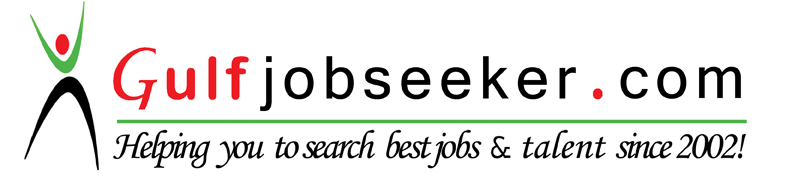 